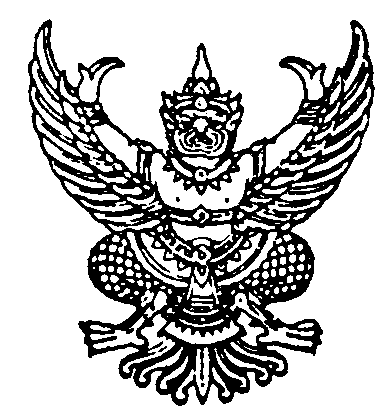 บันทึกข้อความส่วนราชการ  งานทะเบียนประวัติ กองบริหารงานบุคคลที่  ....................................................................................	วันที่ ...................................................................เรื่อง  การส่งคืนเครื่องราชอิสริยาภรณ์เรียน  ผู้อำนวยการกองบริหารงานบุคคล	ข้าพเจ้า ................................................................................ สังกัด ...................................................   ในระหว่างรับราชการได้รับพระราชทานเครื่องราชอิสริยาภรณ์ ตามประกาศรายชื่อในราชกิจจานุเบกษา ดังนี้ชั้น จัตุรถาภรณ์มงกุฎไทย (จ.ม.)	ได้รับพระราชทาน เมื่อ ..............................................ชั้น จัตุรถาภรณ์ช้างเผือก (จ.ช.)	ได้รับพระราชทาน เมื่อ ..............................................ชั้น ตริตาภรณ์มงกุฎไทย (ต.ม.)	ได้รับพระราชทาน เมื่อ ..............................................ชั้น ตริตาภรณ์ช้างเผือก (ต.ช.)	ได้รับพระราชทาน เมื่อ ..............................................ชั้น ทวีติยาภรณ์มงกุฎไทย (ท.ม.)	ได้รับพระราชทาน เมื่อ ..............................................ชั้น ทวีติยาภรณ์ช้างเผือก (ท.ช.)	ได้รับพระราชทาน เมื่อ ..............................................ชั้น ประถมาภรณ์มงกุฎไทย (ป.ม.)	ได้รับพระราชทาน เมื่อ ..............................................ชั้น ประถมาภรณ์ช้างเผือก (ป.ช.)	ได้รับพระราชทาน เมื่อ ..............................................ชั้น .............................................................	ได้รับพระราชทาน เมื่อ ..............................................	มีความประสงค์ขอส่งคืนเครื่องราชฯ  ชั้น ............................................................................................... จำนวน ............ สำรับ .............. ดวง และเครื่องราชฯ ชั้น .........................................................................ได้ส่งคืนแล้วเมื่อวันที่ .............................................. ส่วนเครื่องราชฯ ชั้น....................................................................   ไม่ได้รับจ่ายเครื่องราชอิสริยาภรณ์ 	ขอรับรองว่าเป็นความจริง		ลงชื่อ..................................................ผู้ส่งคืนเครื่องราชฯ	 (                                )หมายเหตุ : ได้รับเครื่องราชฯ ชั้น...................................................................................................เพื่อดำเนินการต่อไป		ลงชื่อ.................................................. 	(                                 )	บุคลากร